GEOIDESe denomina geoide del griego, lo que significaría ‘forma que tiene la Tierra al cuerpo definido por la superficie equipotencial del campo de gravedad terrestre. Por lo anteriormente mencionado, es un modelo bastante acertado de la forma de la Tierra, establecido en una forma casi esférica, aunque con un ligero achatamiento en los polos (esferoide), pero que guarda las diferencias propias de la gravedad en vinculación a masas diferenciales de los perfiles de composición vertical del planeta.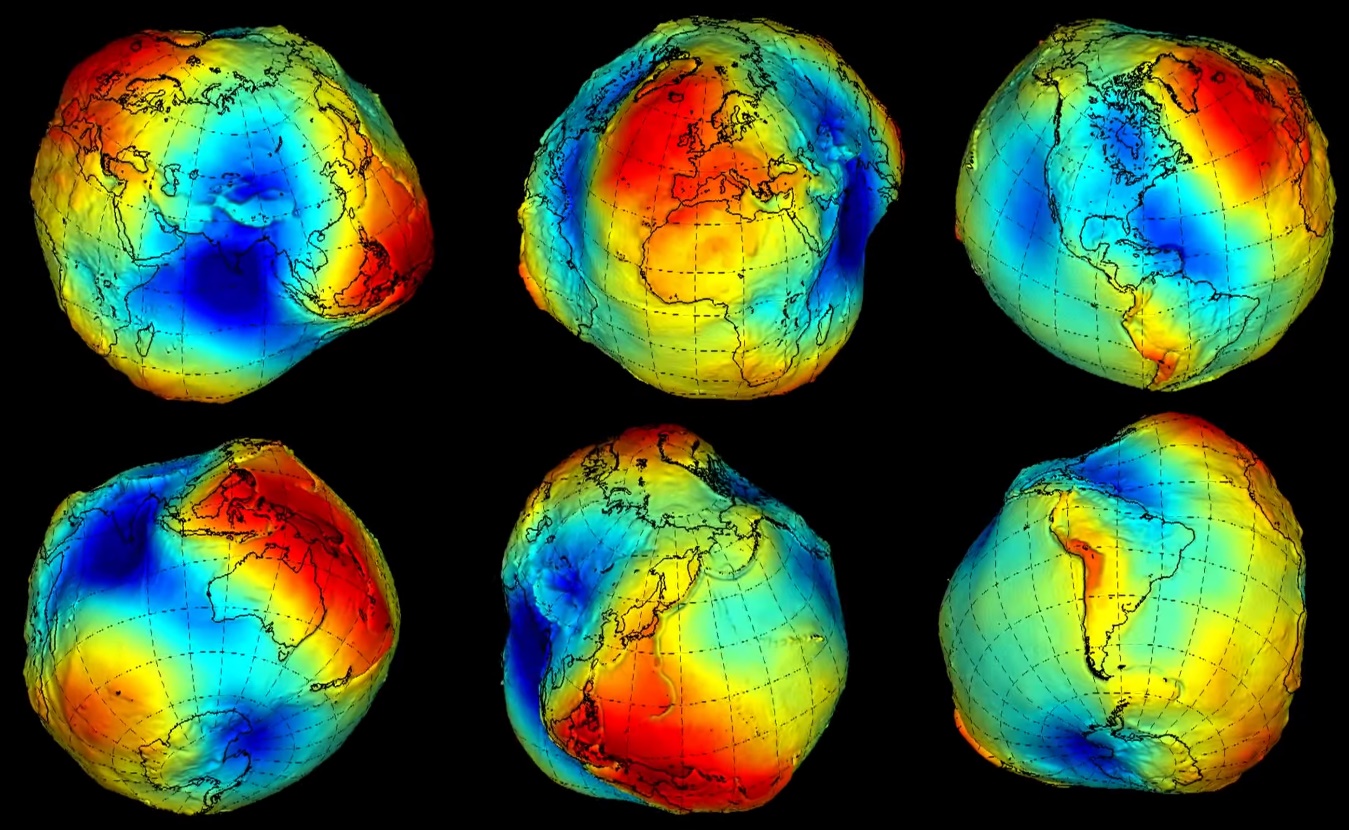 